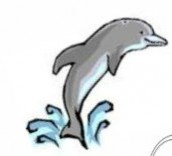 Let’s play READO!   There are two ways to play. Pick one of the above color rows 
green, blue, yellow or orange and complete the 5 challenges printed in each square OR 
complete the entire card (25 squares/challenges.) Please have a parent sign the square once 
you complete it or email your work to Mrs. Droege.  Have fun! Email – denise.droege@stjohns.k12.fl.us
Email a book summary to 
Mrs. DroegeRead to a pet or a stuffed animal
___________Parent Signature
Read a nonfiction book.Email Mrs. Droege 4 facts you learnedRead outside

	____________Parent SignatureEmail a book summary to 
Mrs. DroegeRead with a flashlight____________Parent SignatureRead aloud to an adult___________Parent signatureVisit a public library
____________Librarian SignatureListen to an adult read to you for 15 minutes
____________Parent SignatureRead a book recommended by a librarian or a friend____________Parent SignatureWrite a new ending to a book. Email it to 
Mrs. DroegeVisit a 
public library
___________Parent SignatureTake & Pass 
AR tests3 points for 
2nd & 3rd graders6 points for 
4th & 5th gradersRead a magazine or poetry book
____________Parent SignatureRead a nonfiction book.Email 
Mrs. Droege 
4 facts you learnedRead a book recommended by a librarian or a friend____________Parent SignatureRead aloud to an adult___________Parent Signature
Write a new ending to a book you have read.Email it to 
Mrs. DroegeListen to an adult read to you for 15 minutes____________Parent SignatureRead to a pet or
a stuffed animal____________Parent SignatureMake a poster or draw a picture about your favorite book 

Bring to Mrs. Droege when school starts 
Read outside__________Parent SignatureRead a magazine or poetry book_____________Parent SignatureRead with a flashlight
____________Parent SignatureMake a poster or draw a picture about your favorite book 

Bring to Mrs. Droege when school starts